QUESTION270. Hon Mr P Moteka (EFF) to ask the Minister of Sport and Recreation:What number of (a) tender briefings were held in 2018 by (i) her department and (ii) each of the entities reporting to her and (b) the specified briefings were compulsory? NW283EREPLY to all the Questions and Answers:Number of tender briefings held in 2018 by(i) the department (SRSA) has held SIX (6) TENDER BRIEFING SESSIONS.(ii) the entities reporting to her department (SRSA) - NONEthe specified briefings were compulsory? ALL THE TENDER BRIEFINGS WERE COMPULSORY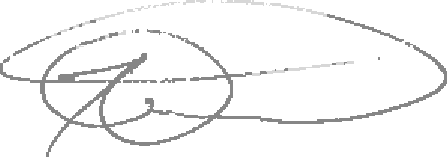 MS T. XASA, MPMINISTER OF SPORT AND RECREATION DATE: IQ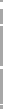 